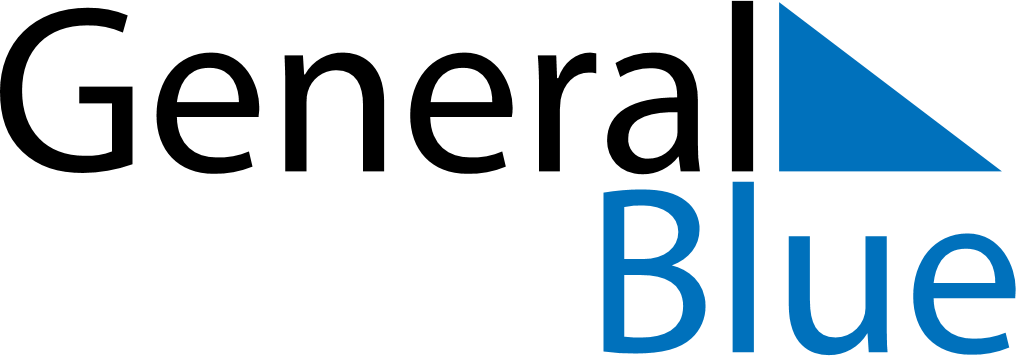 May 2024May 2024May 2024CameroonCameroonSundayMondayTuesdayWednesdayThursdayFridaySaturday1234Labour Day567891011Ascension Day1213141516171819202122232425National Day262728293031